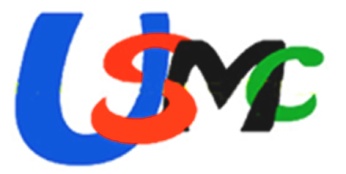 Référence : BD/19/05/047				Aux Clayes-Sous-Bois, le 16/05/2019CONVOCATIONMadame, Monsieur, Conformément à l'article 21 des statuts, le Comité Directeur du Club vous invite à participer à notre Assemblée Générale OrdinaireLe mercredi 26 juin 2019 à 19h30Ouverture des portes à partir de 19h00ECOLE PRIMAIRE HENRI PROU - RUE JACQUES DUCLOS78340 LES CLAYES SOUS BOISCette Assemblée Générale sera suivie d’une réunion du nouveau Comité Directeur, où le Bureau Directeur et les Commissions seront mis en place.Appel est fait à l’ensemble des adhérents du Club à venir participer à la vie de notre associationORDRE DU JOUR : 1) Émargement de la liste des présents et vérification du quorum ; Afin que le quorum soit atteint il faut que les deux tiers des sections soient représentés par au moins un membre de leur bureau. Si le quorum n’est pas atteint, une seconde Assemblée Générale est convoquée à la suite de la première, statuant à la majorité des deux tiers, sans condition de quorum avec le même ordre du jour. 2) Rapport moral du Président ; 3) Rapport financier présenté par la Trésorière Générale et approbation des comptes ;      Nota : Les documents comptables ne seront pas fournis, ils seront envoyés avec la convocation.4) Quitus à la Trésorière Générale ; 5) Vote sur le montant de la cotisation Club ; 6) Élection des membres du Comité Directeur ;Pour être éligible au Comité Directeur, il faut être majeur et inscrit au Club depuis plus de six mois au jour de l’élection ou être parent ou représentant légal d‘un membre actif de moins de 18 ans inscrit au Club depuis plus de six mois au jour de l’élection. Le candidat doit se déclarer au minimum 3 jours avant la date de l’Assemblée Générale et signer une déclaration sur l’honneur, jointe à sa candidature, selon laquelle il remplit les conditions d’éligibilité au jour du scrutin. Le formulaire d’acte de candidature est joint à la présente convocation et est disponible au siège du Club. 7) Questions diverses. Seules les questions diverses présentées par courrier au bureau du Club au minimum 3 jours avant l’AG pourront être soumises à un vote lors de celle-ci.Extrait des statuts Article 9 : L’élection des personnes se fait à bulletins secrets. Dans tous les autres cas le scrutin secret est mis en œuvre s’il est demandé par au moins un membre votant présent. Nul ne peut être élu au premier tour s'il n'obtient la majorité absolue des suffrages valablement exprimés et des bulletins blancs ou des abstentions. Un deuxième tour départageant les candidats à égalité à la majorité simple. Les décisions sont prises à la majorité simple des suffrages exprimés. En cas de partage égal des voix, celle du Président de séance sera prépondérante. Dans tous les cas le vote par correspondance ou numérique n’est pas admis. Article 19 : Sont électeurs et ont une voix délibérative aux Assemblées Générales les membres actifs inscrits au Club depuis plus de 6 mois et ayant 16 ans ou plus le jour du vote. Pour les membres actifs de moins de 16 ans et inscrits au Club depuis plus de 6 mois leur droit de vote et leur voix délibérative est transmis à leur parent ou représentant légal. Le nombre de pouvoir par électeur présent est limité à un. Les décisions prises obligent tous les adhérents, même les absents Compte tenu de l'importance particulière des questions traitées, je souhaite que vous soyez présent. Toutefois, en cas d'impossibilité, je vous rappelle que le vote par procuration est autorisé, conformément à l'article 19 de nos statuts. Ainsi, si vous n’êtes pas en mesure d’assister à l'Assemblée Générale, vous trouverez ci-joint un formulaire de vote par procuration. Vous pourrez ainsi vous faire représenter par un adhérent de votre choix. Dans l'attente de notre rencontre, je vous prie d'agréer, Madame, Monsieur, l'expression de ma considération distinguée. Jean-Jacques LE COQ - Président du Club Pièces Jointes : Pouvoir ; Bulletin candidature au CD ; Attestation sur l’honneurPOUVOIRJe soussigné  ____________________________________________________ Adhérent du Club USMC Section  _________________________Donne pouvoir à  __________________________________________________ Adhérent du Club USMC Section __________________________Pour me représenter et voter en mon nom lors deL’ASSEMBLEE GENERALE ORDINAIREDu mercredi 26 Juin 2019		Fait à :                                                                    le :								SignatureBULLETIN CANDIDATURE COMITE DIRECTEUR CLUBJe soussigné(e) ……………………………………………………………………………………………………………………………… (selon situation) o Adhérent(e) à la section ……………………………………………………  depuis le …………………….………………….; ou o Représentant(e) légal(e) de …………………………………………… Adhérent(e) à la section …………………………………………………… depuis le …………………….…………………. ; me porte candidat au Comité Directeur de l’USMC lors du mercredi 26 Juin 2019 au titre de la saison 2019/ 2020 et déclare : ne pas exercer une fonction ou des responsabilités, m’amenant à défendre des intérêts contraires par nature ou concurrents à ceux du Club ; ne pas percevoir une rémunération du Club, d’une autre association sportive ou d’un tiers quelconque à raison d’activités sportives au titre de dirigeant organisateur ou instructeur. ---------------------------------------------------------------------------------------------------------------- ATTESTATION SUR L’HONNEURMadame, Monsieur, Je soussigné(e), Madame/Mademoiselle/Monsieur (Rayer les mentions inutiles) …………………………………………………………………………………………………………………………………….………Né(e) le   ………………………………………………… à ………………………………………….…………………………… Demeurant ………………………………………………….…………………………………………………….…….………….……………………………………………………………….………………………………………………………..………………….. déclare de jouir de mes droits civils et politique et ne pas avoir fait l’objet d’une condamnation pour crime ou l’un des délits fixés à l’article L.212-9 du code du sport (violence, agression ou exhibition sexuelle, trafic de stupéfiants, proxénétisme, mise en péril de mineurs, risques causés à autrui de mort ou de blessure par violation manifestement délibérée d'une obligation particulière de sécurité ou de prudence, usage de stupéfiants, trafic et prescription de produits dopants ou fraude fiscale). Fait à …………………………………………………..………. 		Le ………………….……………….. Signature : 